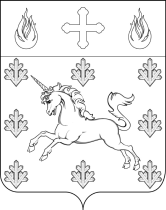 АДМИНИСТРАЦИЯПОСЕЛЕНИЯ СОСЕНСКОЕПОСТАНОВЛЕНИЕ_____13.12.2018_____№_____01-09-80/8_____Об утверждении адресного перечня и схемы размещения нестационарных торговых объектов на территории поселения Сосенское В соответствии с Федеральным законом от 06.10.2003 г. № 131-ФЗ                                            «Об общих принципах организации местного самоуправления в Российской Федерации», Законом г. Москвы от 22.10.2008 г. № 50 «О муниципальной службе в г. Москве», руководствуясь Уставом поселения Сосенское, решением Совета депутатов поселения Сосенское от 16.11.2017 г. № 2/10 «О согласовании адресного перечня нестационарных торговых объектов и схемы размещения нестационарных торговых объектов на территории поселения Сосенское»:ПОСТАНОВЛЯЮ: 1. Утвердить адресный перечень нестационарных торговых объектов на территории поселения Сосенское согласно приложения 1 к данному Постановлению.2. Утвердить схему размещения нестационарных торговых объектов на территории поселения Сосенское согласно приложения 2 к данному Постановлению.3. Сектору по связям с общественностью и средствам массовой информации администрации поселения Сосенское опубликовать данное Постановление в газете «Сосенские вести» и разместить на официальном сайте органов местного самоуправления поселения Сосенское в информационно-телекоммуникационной сети «Интернет».4. Данное Постановление вступает в силу со дня его официального опубликования.5. Контроль за выполнением данного Постановления возложить на заместителя главы администрации поселения Сосенское Бриня В.М. ИО Главы администрации поселения Сосенское                                                Т.Ю. Тараканова Приложение 1к Постановлению администрации поселения Сосенскоеот 13.12.2018 г. № 01-09-80/8Адресный перечень нестационарных торговых объектов на территории поселения Сосенское Приложение 2к Постановлению администрации поселения Сосенскоеот 13.12.2018 г. № 01-09-80/8Схема размещения нестационарных торговых объектов на территории поселения Сосенское .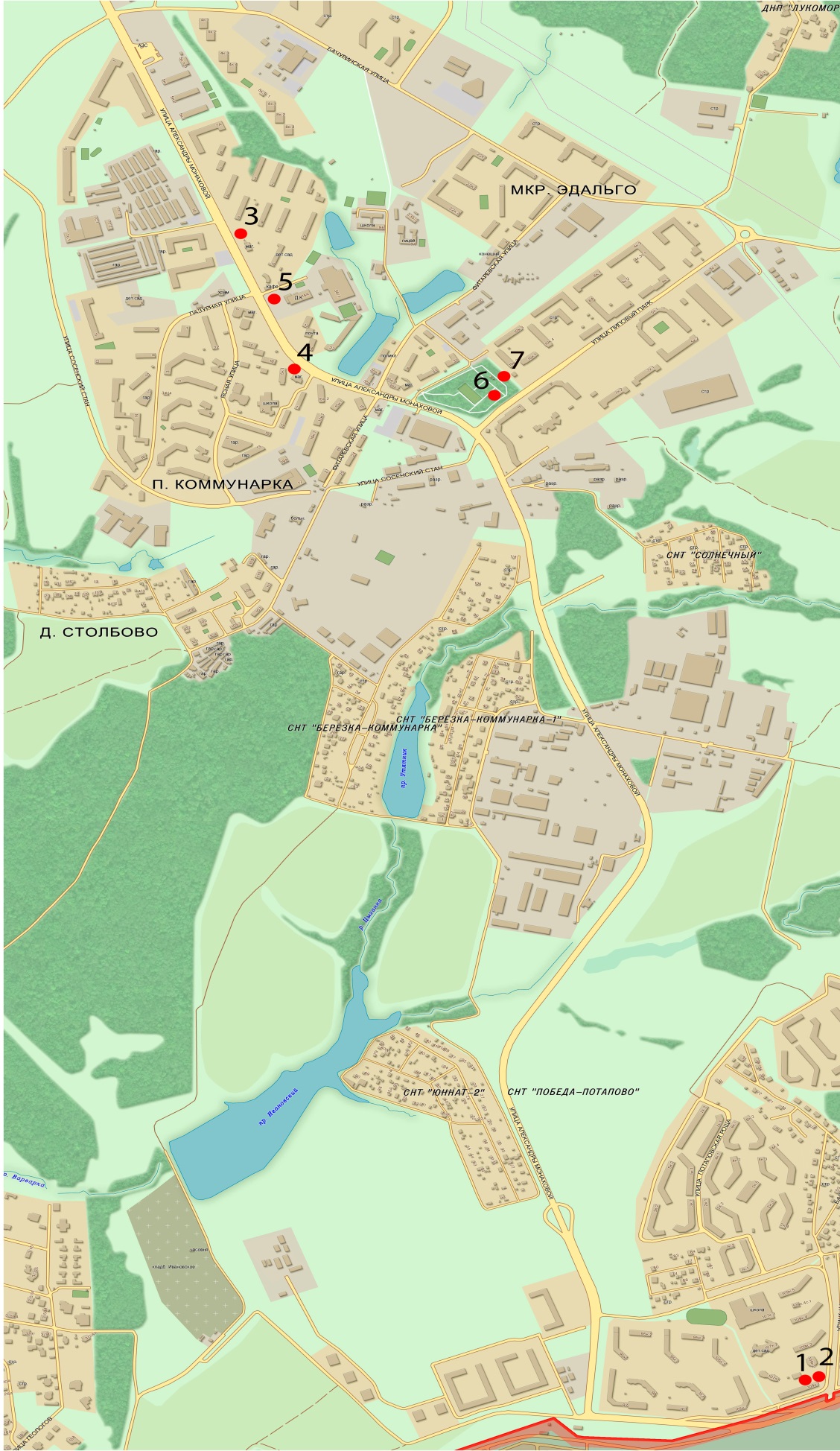 № п/пАдресразмещенияВидСпециализацияРазмер площади места размещенияПериод размещенияБалансовая принадлежность       земельного участка1.п. Коммунарка, ул. Александры Монаховой, вблизи д. 109  к. 1Бахчевой развалБахча6 кв. м.СезонныйНеразграниченная государственная собственность2.п. Коммунарка, ул. Александры Монаховой, вблизи д. 109  к. 1Елочный базарЕли10 кв. м.СезонныйНеразграниченная государственная собственность3.п. Коммунарка, вблизи д. 9АКиоскПечать8 кв. м.КруглогодичноНеразграниченная государственная собственность4.п. Коммунарка, вблизи д. 17АБахчевой развалБахча6 кв. м.СезонныйНеразграниченная государственная собственность5.п. Коммунарка, вблизи д. 14АЕлочный базарЕли10 кв. м.СезонныйНеразграниченная государственная собственность6. п. Коммунарка, «Липовый парк»Передвижной торговый объектМороженое3 кв. м.СезонныйНеразграниченная государственная собственность7. п. Коммунарка, «Липовый парк»Передвижной торговый объектПрохладительные напитки 3 кв. м.СезонныйНеразграниченная государственная собственность